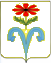 АДМИНИСТРАЦИЯ МАЯКСКОГО СЕЛЬСКОГО ПОСЕЛЕНИЯ ОТРАДНЕНСКОГО РАЙОНА ПОСТАНОВЛЕНИЕ от 01.04.2020		 					                             № 69пос.МаякОб утверждении перечня должностей муниципальной службы Маякского сельского поселения, при назначении на которые граждане и при замещении которых муниципальные служащие обязаны представлять сведения о своих доходах, об имуществе и обязательствах имущественного характера, а также сведения о доходах, об имуществе и обязательствах имущественного характера своих, супруги (супруга) и несовершеннолетних детейВ соответствии со статьей 8 Федерального закона от 25 декабря                   2008 года № 273-ФЗ «О противодействии коррупции», во исполнение Указа Президента РФ от 18 мая 2009 года № 557 «Об утверждении перечня должностей федеральной государственной службы, при назначении на которые граждане и при замещении которых федеральные государственные служащие обязаны представлять сведения о своих доходах, об имуществе и обязательствах имущественного характера, а также сведения о доходах, об имуществе и обязательствах имущественного характера своих супруги (супруга) и несовершеннолетних детей» п о с т а н о в л я ю:1. Утвердить Перечень должностей муниципальной службы Маякского сельского поселения , при назначении на которые граждане и при замещении которых муниципальные служащие Маякского сельского поселения обязаны представлять сведения о своих доходах, расходах, об имуществе и обязательствах имущественного характера, а также сведения о доходах, расходах, об имуществе и обязательствах имущественного характера своих супруги (супруга) и несовершеннолетних детей (Приложение № 1).2. Постановление от 3 ноября 2016 года № 115 «Об утверждении перечня должностей муниципальной службы Маякского сельского поселения, при назначении на которые граждане и при замещении которых муниципальные служащие обязаны представлять сведения о своих доходах, об имуществе и обязательствах имущественного характера, а также сведения о доходах, об имуществе и обязательствах имущественного характера своих, супруги (супруга) и несовершеннолетних детей» признать утратившим силу.3.Контроль исполнения настоящего постановления оставляю за собой.4. Постановление вступает в силу со дня его опубликования(обнародования).Глава Маякского сельскогопоселения Отрадненского района			                         А.М.Бардаков	                   Проект внесен и составлен:Исполняющий обязанности начальника общего отдела администрации Маякского сельского поселения					          Л.И. ЕнинаПеречень должностей муниципальной службы Маякского сельского поселения, при назначении на которые граждане и при замещении
которых муниципальные служащие обязаны представлять сведения о своих доходах, расходах, об имуществе и обязательствах имущественного характера, а также сведения о доходах, расходах, об имуществе и обязательствах имущественного характера своих супруги (супруга) и несовершеннолетних детей1. Ведущие должности муниципальной службы:- Начальник общего отдела.Исполняющий обязанности начальника общего отдела администрации Маякского сельского поселения					          Л.И. ЕнинаПРИЛОЖЕНИЕ №1УТВЕРЖДЕНпостановлением администрацииМаякского сельского поселенияОтрадненского районаот 01.04.2020 № 69